Kazimir Aleksey AnatolievichExperience:Position applied for: WelderDate of birth: 03.09.1976 (age: 41)Citizenship: UkraineResidence permit in Ukraine: YesCountry of residence: UkraineCity of residence: VoznesenskPermanent address: geroiv UkraineContact Tel. No: +38 (051) 345-71-05 / +38 (067) 156-06-72E-Mail: 1alex5@mail.ruSkype: alex19760309U.S. visa: NoE.U. visa: NoUkrainian biometric international passport: Not specifiedDate available from: 10.12.2016English knowledge: ModerateMinimum salary: 1500 $ per month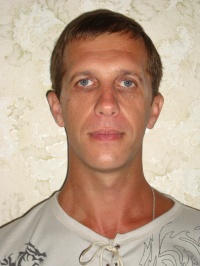 PositionFrom / ToVessel nameVessel typeDWTMEBHPFlagShipownerCrewingFitter19.07.2016-29.09.2016BOX QUEEN5270140040-MONROVIAaral seaWIND ROUZFitter25.05.2016-08.07.2016BOX CHINAContainer Ship6604668520-MONROVIAROSETTA NAVIGATION CorpWIND ROUZFitter22.02.2015-11.09.2015SANTA FEBulk Carrier3524011060-MONROVIAMS BISCAY SEAUKRFERRIFitter31.03.2014-27.10.2014Bulk Carrier6399313560-LIMASSOLORIENT STAR&mdash;Deck Fitter13.06.2013-05.12.2013ANTEAMulti-Purpose Vessel3488510920-MONROVIAMS ADELAIDAUKRFERRIFitter21.08.2012-05.03.2013APL GUANGOUContainer Ship3688328880LIBERIAUKRFERRIEngine Fitter04.12.2011-30.04.2012SAN NIKOLASContainer Ship402839600-LIBERIAUKRFERRIWelder19.03.2009-16.10.2009Blandine DelmasTimber carrier23275DELMASDOLEWelder18.08.2008-31.12.2008Roland DelmasRo-Ro30774-BAHAMASDELMASDOLEWelder03.02.2008-11.06.2008St. RoshRo-Ro31007-BAHAMASDELMASDOLEWelder20.08.2007-10.12.2007Blandine DelmasTimber carrier23275-BAHAMASDELMASDOLEWelder03.11.2006-08.02.2007MOL HorizonContainer Ship20829-BAHAMASDELMASDOLE